Ромашова Анастасия СергеевнаМАДОУ «Детский сад № 96» г. ПермиУчитель-дефектолог, воспитательМетод «Социальных историй» в экологическом воспитании детей с РАСДети с расстройствами аутистического спектра (РАС) составляют наиболее трудно адаптируемую группу детей с ОВЗ (ограниченные возможности здоровья). Проблемой детей с РАС занимаются многие учёные всего мира. Это вызвано тем, что в последнее время значительно увеличилось число детей с РАС. Столкнувшись с детьми с РАС, понимаешь, что эту группу не зря называют трудно адаптируемой, поэтому, чтобы лучше понять, как с ними работать начинаешь искать методическую литературу. И тут снова попадаешь в ловушку, потому что как таковой методической литературы нет. В основном, находишь психолого-педагогическую характеристику детей, их классификацию, а также поведенческие методики, а то, что важно для работы – почему то не находиться. И встает вопрос: как же с ними работать? Также, это такая группа детей, которых не изучишь по учебнику или по методической литературе, они все индивидуальны, пока не увидишь их своими глазами - не поймешь, кто такие дети с РАС. Но, можно долго разговаривать о трудностях работы с аутичными детьми, давайте все-таки вернемся к экологическому воспитанию.Экологическое воспитание, что это?  Экологическое воспитание, по определению И.Д. Зверева, – это «непрерывный процесс обучения, воспитания и развития личности, направленный на формирование системы научных и практических знаний и умений, ценностных ориентаций, нравственно-этических и эстетических отношений, обеспечивающих экологическую ответственность личности за состояние и улучшение социоприродной среды».  А если простым языком, экологическое воспитание — это формирование у подрастающего поколения сознательного и бережного отношения к природе. Экологическое воспитание и образование предусматривает формирование у детей с РАС знаний и представлений об окружающем мире, включающем природу и общество; понимание взаимосвязи между этими составляющими мира и взаимозависимости; выработку правильных форм взаимодействия с окружающей средой; развитие эмоционально-положительного отношения к природе и окружающему миру.Зная определение и задачи, встает вопрос, а как же научить и воспитать бережное отношение к природе у ребенка, у которого проблемы с поведением, детей, которые проявляют негативизм, агрессию, они уходят от общения с обществом и даже близкими людьми, у них наблюдается отсутствие интереса и понимания окружающего мира?Итак,  проработав с детьми РАС почти год, я наткнулась на очень интересный метод – метод «Социальных историй». Этот метод был разработан Кэрол Грей, и его цель – предоставить аутичному ребенку ответы на вопросы о том, как взаимодействовать с другими людьми подобающим образом (например, ответы на вопросы «кто», «что», «когда», «где» и «почему» социальных ситуаций).«Социальные истории» – это короткие, представленные наглядно истории, которые позитивным образом показывают использование коммуникации и социального взаимодействия, а также поведенческих навыков. Социальные истории являются описанием жизненной ситуации, события или деятельности с участием ребенка или другого персонажа его заменяющего. В некоторых случаях социальная история может включать информацию: чего можно ожидать в этой ситуации, почему,  а также варианты социально одобряемого поведения. Социальные истории могут быть использованы не только для обучения тому, как вести себя в социальных ситуациях. Их можно использовать для освоения нового распорядка дня, новых занятий и того, как реагировать на различные чувства, такие как злость и фрустрацию.Таким образом, мы с коллегами подумали, что можно создавать истории на любые темы связанные с экологическим воспитанием, социально-коммуникативным развитием, коррекцию нежелательного поведения и тд. Создавать такие истории просто, нужно знать несколько правил: нужно выбрать  событие или конкретную ситуацию; выбрать конкретного персонажа (это может быть ребенок, бывают ситуации, когда нужно изменить имя ребенка, пол, главного персонажа на животное или предмет); описание должно быть простым и конкретно предельным (простые знакомы слова; длина истории зависит от уровня понимания ребенка, усидчивости, наличия навыка слушать); включить в историю конкретные детали, которые будут напоминать о событии, о котором пишете (это могут быть: цвет одежды, еда, запахи, звуки, игрушки, место, фотографии места и конкретных предметов). Создавая «Социальную историю» по экологическому воспитанию, мы охватываем не только тему экологии, бережного отношения к природе, но и корректируем нежелательное поведение детей с РАС, проговариваем социально-культурные нормы, подготавливаем детей к жизненным ситуациям, в которых они могут оказаться, события или деятельности с участием ребенка или другого персонажа его заменяющего.Так, например, можно сочинить историю про ребенка, либо заменить его Медвежонком, который пойдет гулять с мамой. Сейчас это актуально, потому что наступила весна, пошли теплые деньки. В своей «социальной истории», мы покажем ребенку, что нельзя мусорить, ломать деревья, кустарники, покажем и расскажем как можно взаимодействовать с окружающей средой в зависимости от ситуации, дети простым доступным языком и с помощью картинок смогут понять взаимосвязи между природой и обществом, а также, методом «Социальных историй», мы развиваем эмоционально-положительное отношение к природе и окружающему миру.Таким образом, можно сказать, что метод «социальных историй» можно применять в экологическом воспитании детей с РАС.«Сказка про Медвежонка, который мусорил в лесу»(для детей с расстройством аутистического спектра)Авторы: Воспитатель: Полюхович Жанна Григорьевна; учитель-дефектолог, воспитатель: Ромашова Анастасия Сергеевна; педагог-психолог: Коновалова Елена НиколаевнаАктуальностьОдной из приоритетных задач в работе с детьми с диагнозом РАС является их адаптация и включение в общественную жизнь. Этот процесс затруднен особенностями, характерными для расстройства аутистического спектра. Погруженность в свой мир, отсутствие потребности в коммуникации, стереотипное поведение не позволяют ребенку познавать окружающий мир. Ребенку сложно понимать и усваивать нормы, принятые в обществе. Поэтому важным аспектом обучения детей с РАС является расширение представлений об окружающем мире, в том числе о природе родного края и необходимости бережного отношения к ней. Экологическое воспитание и образование предусматривает формирование у детей с РАС знаний и представлений об окружающем мире, включающем природу и общество; понимание взаимосвязи и взаимозависимости между этими составляющими; выработку правильных форм взаимодействия с окружающей средой; развитие эмоционально-положительного отношения к природе и миру вокруг нас. Проблема экологического воспитания детей с РАС и обучение их бережному отношению к природе является недостаточно разработанной. Дети с РАС хорошо воспринимают визуальные образы, на этой особенности строится метод «Социальных историй», который лег в основу написанной нами экологической сказки.   Метод «Социальных историй» показывает ребенку правильное социальное поведение в форме истории, а также дает ребенку ответы на вопросы «кто», «что», «когда», «где» и «почему» социальных ситуаций.Цель сказки: формирование экологической культуры у ребенка с РАС методами социальных историй и сказкотерапии.Задачи: 1.	Передать детям знания о взаимосвязи природы, общества и человека методом социальных историй и сказкотерапии;2.	Развитие познавательного интереса к миру природы;3.	Расширение экологического кругозора, понимание причинно-следственных связей взаимоотношений природы и человека;4.	Воспитание заботливого и ответственного отношения к окружающему миру.«Сказка про Медвежонка, который мусорил в лесу»(для детей с расстройством аутистического спектра)В одном очень красивом лесу жил-был маленький Медвежонок. И вот, как-то раз, Медвежонок со своей мамой пошел гулять в лесу. Погода была хорошая, солнечная, мама с сыном решили посидеть на лавочке, погреться.  Медведица дала Медвежонку конфетку. Медвежонок сказал маме «Спасибо!» и  с удовольствием съел конфетку, а фантик бросил на травку возле скамейки, на которой они сидели.- Медвежонок, - строго сказала мама Медведица – мусорить нельзя! Мусор надо выбрасывать в урну, мусорные корзины. Природу надо беречь, посмотри какой у нас красивый лес, а представь, что все начнут мусорить и выбрасывать бумажки как ты, на травку, хотя рядом стоит урна?  Как у нас тога станет не красиво? А еще, выбрасывать мусор – это очень опасно для животных и растений, загрязняется воздух, которым мы дышим. Подбери, пожалуйста, фантик и положи в мусорную урну.После маминых слов, Медвежонок представил, как вместо красивой зеленой  травки, кустиков и деревьев он смотрит на большие кучи мусора и ужаснулся. Встал со скамейки, поднял фантик, положил в урну. Попросил прощения у мамы и у леса. И больше Медвежонок старался никогда не мусорить, убирал фантики в урну, потому что понял, что природу нужно беречь. 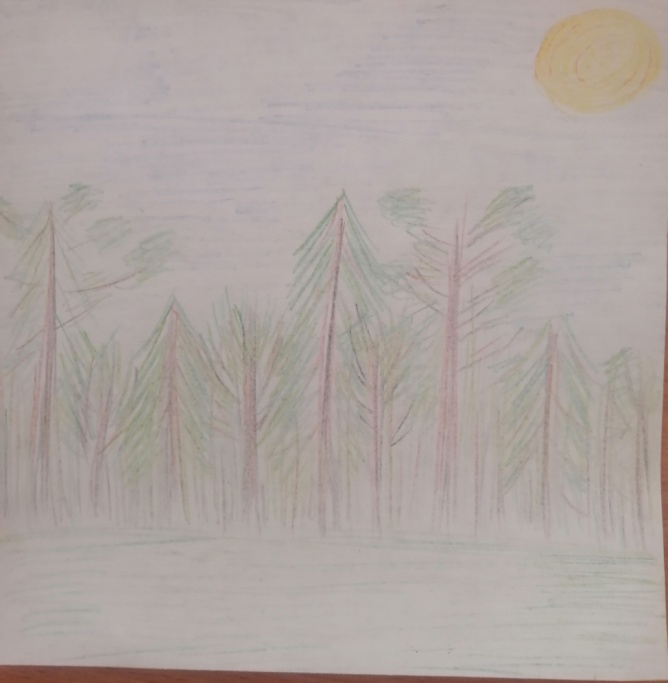 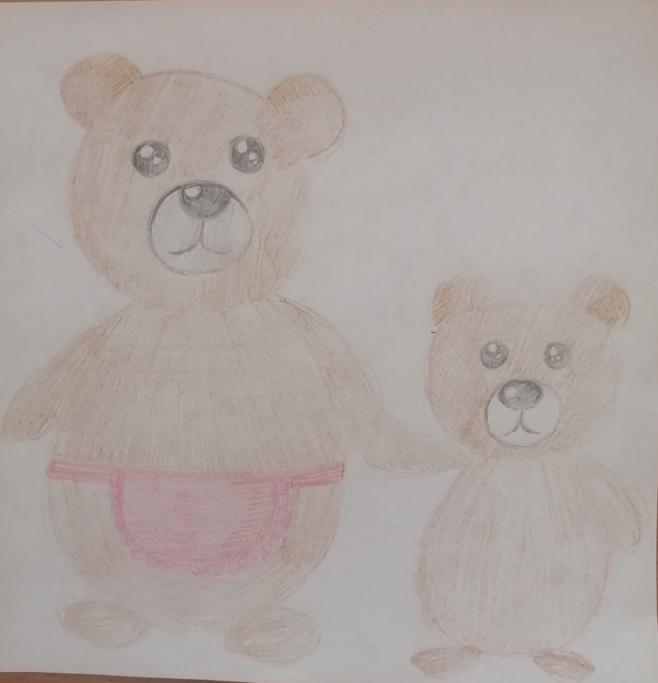 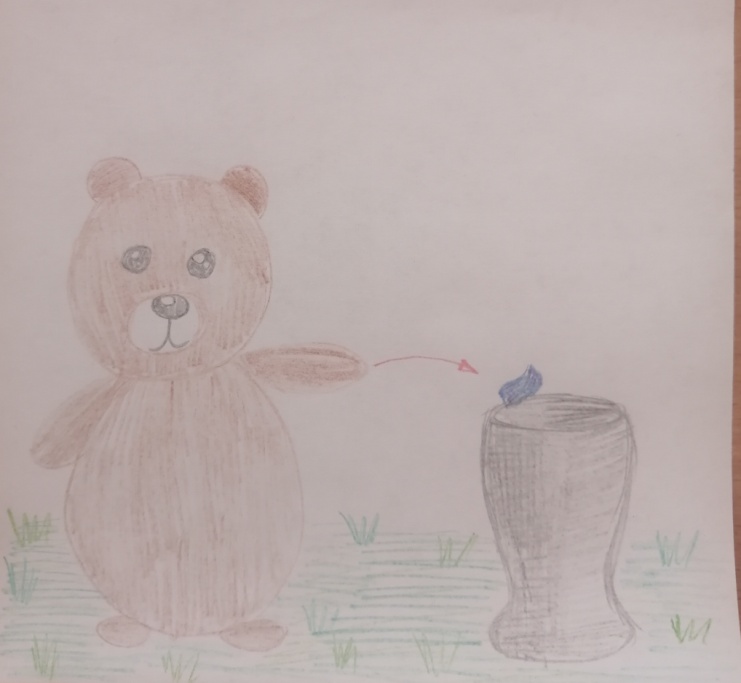 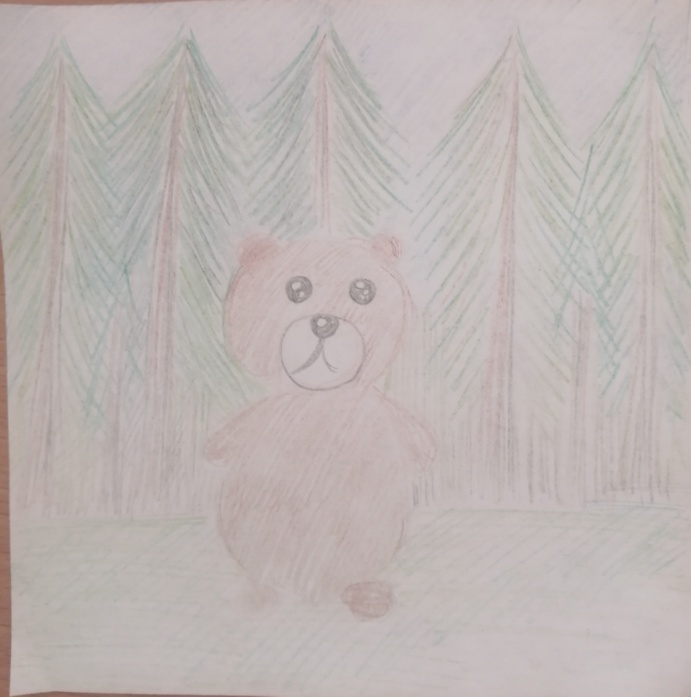 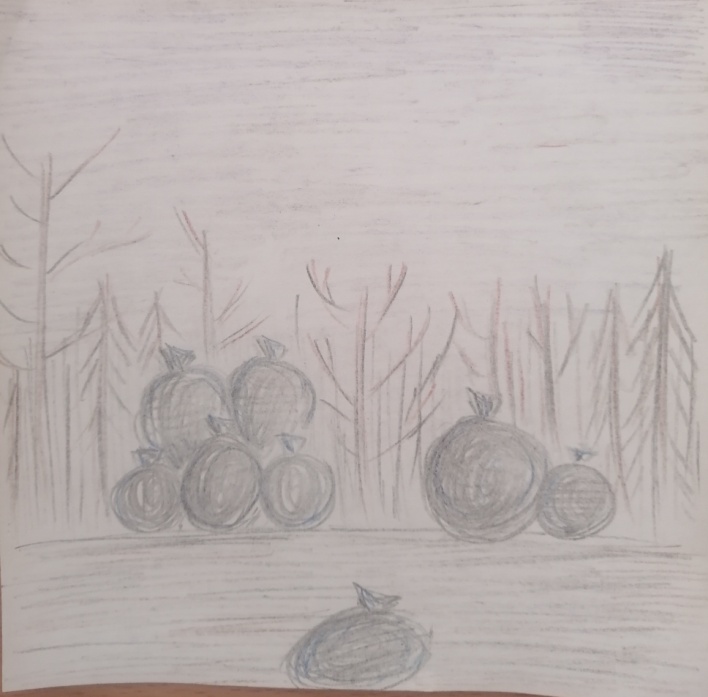 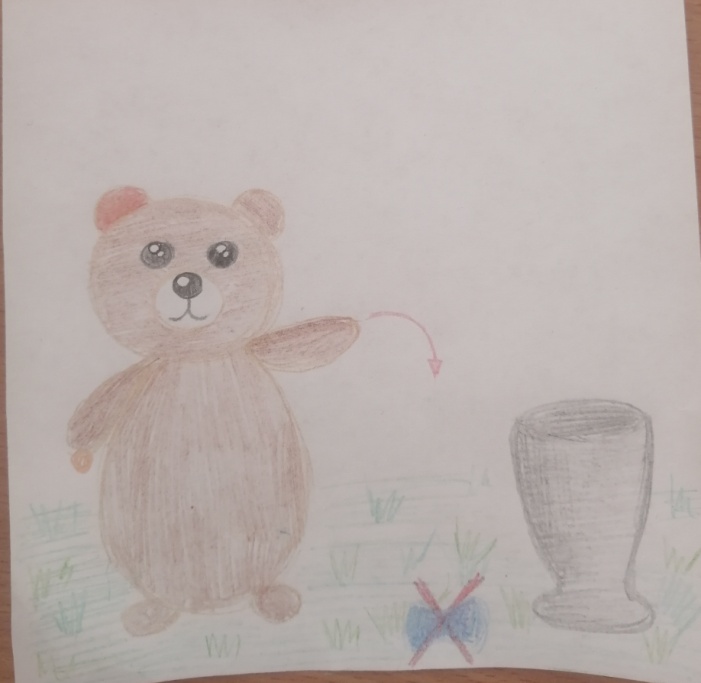 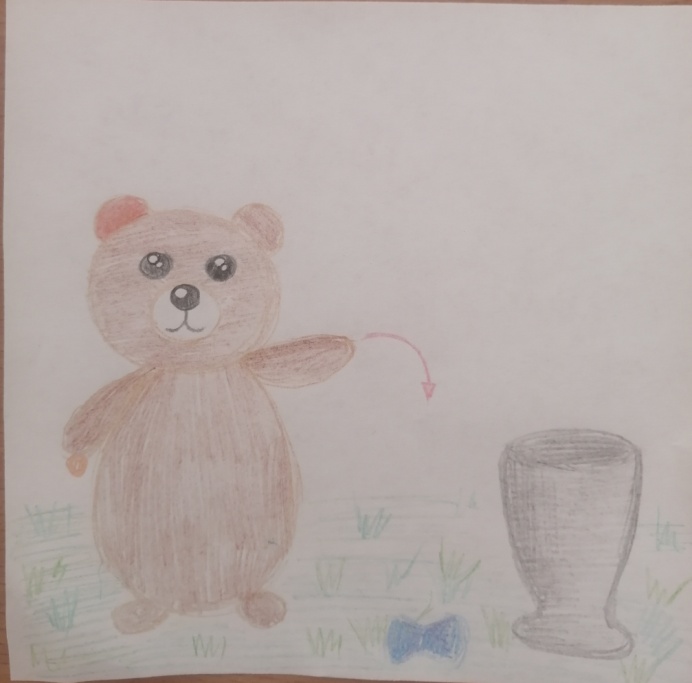 